เอกสารรายงานผลการดำเนินงานของกิจกรรมที่สอดคล้องกับการเสริมสร้างค่านิยมหลักของคนไทย 12 ประการชื่อกิจกรรมหลัก	ลูกหน้าพระลาน อดออม น้อมนำความพอเพียงวัตถุประสงค์1.1.1 เพื่อปลูกฝังคุณธรรม จริยธรรมด้านการประหยัด อดออม ความซื่อสัตย์ ความมีวินัย และความสามัคคีในการทำงานเป็นหมู่คณะ1.1.2 เพื่อน้อมนำหลักปรัชญาของเศรษฐกิจพอเพียงของพระบาทสมเด็จพระเจ้าอยู่หัวภูมิพลอดุลยเดชมหาราชมาปรับใช้ในกระบวนการทำงาน วิธีการดำเนินงาน1.2.1 ประชุม ปรึกษา และหาข้อสรุป1.2.2 เตรียมความพร้อมและวางแผนกำหนดแนวทางในการดำเนินงานทำกิจกรรม โครงงานคุณธรรม ลูกหน้าพระลาน อดออม น้อมนำความพอเพียง1.2.3 กลุ่มเป้าหมาย การดำเนินงานโครงงานคุณธรรม ลูกหน้าพระลาน อดออม น้อมนำความพอเพียง สายชั้นประถมศึกษาปีที่ 1 ถึงชั้นมัธยมศึกษาปีที่ 3 และผู้ที่สนใจ จำนวน 150 คน1.2.4 สร้างความตระหนักและสำรวจปัญหาต่าง ๆ ในโรงเรียนที่พบเห็นแล้วร่วมกันคัดเลือก1.2.5 รวบรวมข้อมูล ค้นคว้าหาหลักธรรมนำมาแก้ปัญหาในการดำเนินกิจกรรม1.2.6 แบ่งหน้าที่ มอบหมายงาน จัดหาวัสดุอุปกรณ์ในการดำเนินกิจกรรม1.2.7 จัดทำร่างโครงงานดำเนินกิจกรรมรับสมาชิก ประชุม ประชาสัมพันธ์ ดำเนินการตามกิจกรรม ปฏิบัติ มรรคมีองค์ 8 คือ สัมมาทิฏฐิ สัมมาสังกัปปะ สัมมาวาจา สัมมากัมมันตะ สัมมาอาชีวะ สัมมาวายามะ สัมมาสติ สัมมาสมาธิ1.2.8 กำกับ ดูแล และติดตามการดำเนินงาน1.2.9 สรุปผลและประเมินผลการดำเนินงาน1.2.10 รายงานผลการดำเนินงาน1.2.11 รับข้อคิดเห็นและข้อเสนอแนะเพื่อเป็นแนวทางในการดำเนินและพัฒนางานต่อไภาพการดำเนินงาน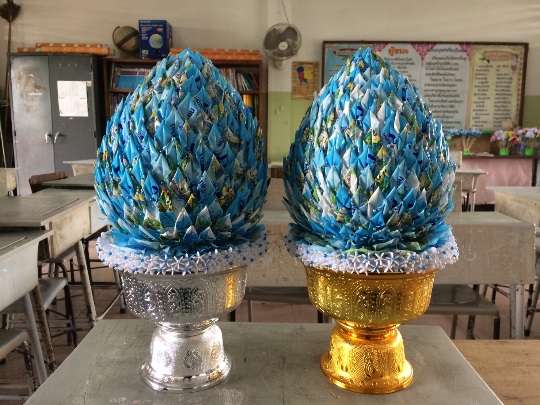 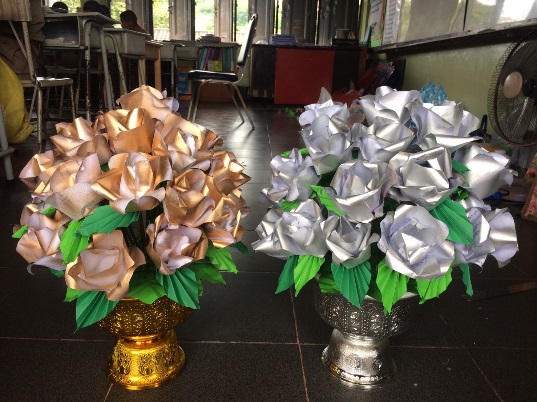 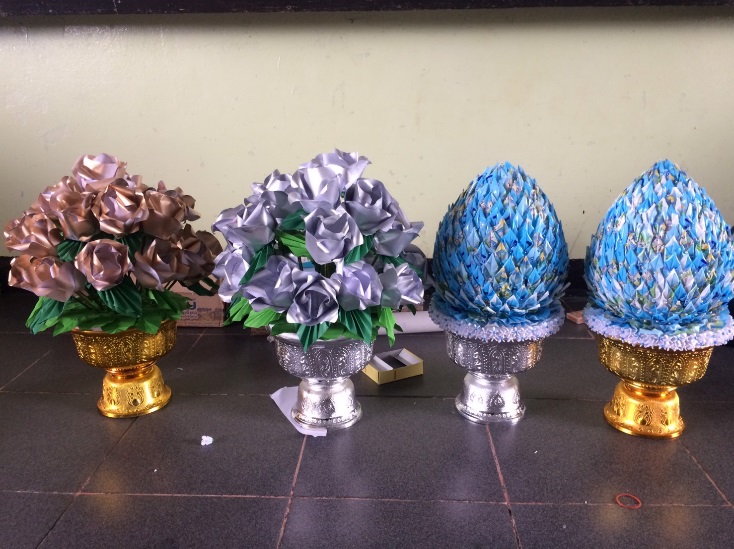 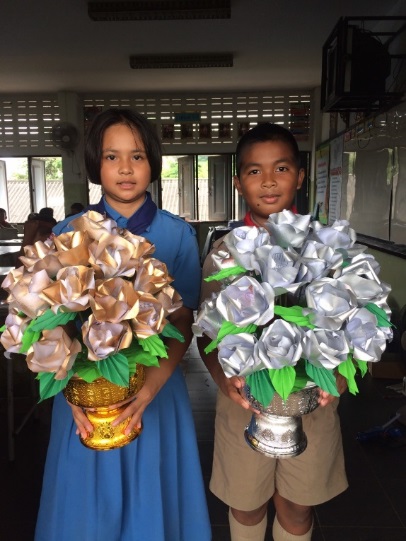 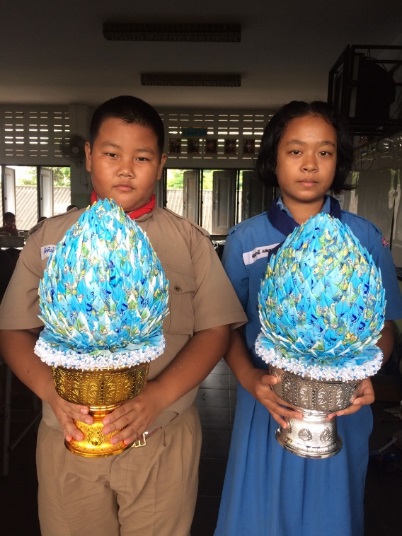  ผลการดำเนินงานนักเรียนเป็นคนดี มีคุณธรรม ปฏิบัติตามหลักธรรมคำสอน มรรคมีองค์ 8 และปรัชญาของเศรษฐกิจพอเพียงนักเรียนมีคุณลักษณะอันพึงประสงค์ตามที่สถานศึกษากำหนดนักเรียนเห็นคุณค่าของการนำหลักธรรมมาใช้ในการดำเนินงาน เพื่อให้เกิดคุณลักษณะอันพึงประสงค์นักเรียนได้ใช้เวลาว่างให้เกิดประโยชน์ต่อโรงเรียนและชุมชนกิจกรรมหลักที่ 1 ดำเนินการสอดคล้อง	 ครบ 12 ประการ		 ไม่ครบ			ผู้รายงานข้อมูล					   ผู้รับรองข้อมูล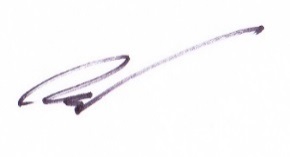 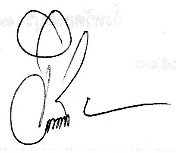 		(นางสาวจิราภรณ์ พวงมาลัย)		         		( นายถวิล สมชื่น)ผู้รับผิดชอบโครงการโรงเรียนหน้าพระลาน(พิบูลสงเคราะห์)	   ผู้อำนวยการโรงเรียนหน้าพระลาน(พิบูลสงเคราะห์)     โทร. 087-4118914					โทร.081-2513796